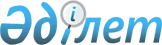 О внесении изменений в решение Целиноградского районного маслихата от 23 октября 2017 года № 146/20-6 "Об утверждении Правил оказания социальной помощи, установления размеров и определения перечня отдельных категорий нуждающихся граждан в Целиноградском районе"
					
			Утративший силу
			
			
		
					Решение Целиноградского районного маслихата Акмолинской области от 13 июня 2019 года № 327/47-6. Зарегистрировано Департаментом юстиции Акмолинской области 18 июня 2019 года № 7238. Утратило силу решением Целиноградского районного маслихата Акмолинской области от 10 июля 2020 года № 428/64-6
      Сноска. Утратило силу решением Целиноградского районного маслихата Акмолинской области от 10.07.2020 № 428/64-6 (вводится в действие со дня официального опубликования).

      Примечание РЦПИ.

      В тексте документа сохранена пунктуация и орфография оригинала.
      В соответствии с пунктом 2-3 статьи 6 Закона Республики Казахстан от 23 января 2001 года "О местном государственном управлении и самоуправлении в Республике Казахстан", Типовыми правилами оказания социальной помощи, установления размеров и определения перечня отдельных категорий нуждающихся граждан, утвержденными постановлением Правительства Республики Казахстан от 21 мая 2013 года № 504, Целиноградский районный маслихат РЕШИЛ:
      1. Внести в решение Целиноградского районного маслихата "Об утверждении Правил оказания социальной помощи, установления размеров и определения перечня отдельных категорий нуждающихся граждан в Целиноградском районе" от 23 октября 2017 года № 146/20-6 (зарегистрировано в Реестре государственной регистрации нормативных правовых актов № 6154, опубликовано 10 ноября 2017 года в Эталонном контрольном банке нормативных правовых актов Республики Казахстан в электронном виде) следующие изменения:
      в Правилах оказания социальной помощи, установления размеров и определения перечня отдельных категорий нуждающихся граждан в Целиноградском районе, утвержденных указанным решением:
      заголовок раздела 2 изложить в новой редакции:
      "2. Порядок определения перечня категорий получателей социальной помощи и установления размеров социальной помощи";
      пункт 8 изложить в новой редакции:
      "8. Социальная помощь предоставляется следующим категориям получателей:
      лицам, приравненным к участникам и инвалидам Великой Отечественной войны;
      другим категориям лиц, приравненных к участникам Великой Отечественной войны;
      пенсионерам с минимальной пенсией;
      инвалидам 1, 2, 3 групп, детям-инвалидам до 18 лет, в том числе одному из родителей (законных представителей);
      многодетным семьям;
      многодетным матерям;
      лицам, больным социально-значимыми заболеваниями (туберкулезом, онкологическими заболеваниями);
      студентам из малообеспеченных и многодетных семей, проживающим в сельской местности, обучающимся по очной форме обучения в колледжах и в высших медицинских учебных заведениях на платной основе;
      семьям (гражданам) в силу определенных обстоятельств, нуждающимся в экстренной социальной поддержке, в исключительных случаях, таких как пожар, другое стихийное бедствие природного или техногенного характера;
      лицам, освобожденным из мест лишения свободы;
      лицам, находящимся на учете службы пробации.
      При этом основаниями для отнесения граждан к категориям нуждающихся при наступлении трудной жизненной ситуации являются:
      1) основания, предусмотренные законодательством Республики Казахстан;
      2) причинение ущерба гражданину (семье) либо его имуществу вследствие стихийного бедствия или пожара, либо наличие социально-значимого заболевания;
      3) наличие среднедушевого дохода, не превышающего порога, в однократном отношении к прожиточному минимуму.";
      подпункт 7) пункта 9 изложить в новой редакции:
      "7) лицам, приравненным к участникам и инвалидам Великой Отечественной войны, другим категориям лиц, приравненных к участникам Великой Отечественной войны, пенсионерам с минимальной пенсией, инвалидам 1, 2, 3 групп, детям-инвалидам до 18 лет, в том числе одному из родителей (законных представителей), многодетным семьям, многодетным матерям - в виде освобождения от оплаты проезда на маршрутах пригородного пассажирского транспорта.".
      2. Настоящее решение вступает в силу со дня государственной регистрации в Департаменте юстиции Акмолинской области и вводится в действие со дня официального опубликования.
      "СОГЛАСОВАНО"
					© 2012. РГП на ПХВ «Институт законодательства и правовой информации Республики Казахстан» Министерства юстиции Республики Казахстан
				
      Председатель сессии
Целиноградского районного
маслихата

Г.Койлыбаев

      Секретарь Целиноградского
районного маслихата

Б.Ибраев

      Аким Целиноградского района
